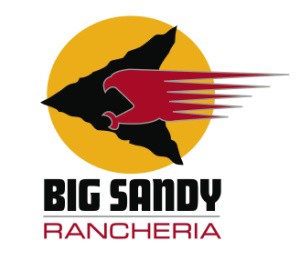 Tribal Identification Card ApplicationPlease complete this form, have it signed by a member of the Tribal Council, and then make an appointment with the BSR Gaming Commission to have your Tribal ID card made. Your first ID card will be free of charge. If your ID card is broken or faded you can bring it back for a replacement at no charge. You will be charged a $25 fee for any other replacements. You can pay the fee or have it taken from your RSTF payment.Date of Request: ______________            	ADULT		MINOR Name: 		DOB:  	Indian, Maiden, or other name used:  	Tribal ID Number: 		Gender:	M	FHeight:  	Weight:  	Eyes:  	Hair:  	EMAIL:							PHONE:Initial Tribal ID (No Fee-will be verified)Replacement- card is damaged (must bring damaged card to exchange)Replacement- I am requesting the $25.00 fee be deducted from my RSTF payment.Replacement- I will pay the $25.00 replacement fee in cash. (Receipt attached)Tribal Member/ Parent/ Guardian Signature	Tribal Council SignaturePhysical AddressCityStateZipMailing AddressCityStateZip